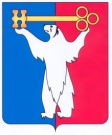 	АДМИНИСТРАЦИЯ ГОРОДА НОРИЛЬСКА КРАСНОЯРСКОГО КРАЯПОСТАНОВЛЕНИЕ05.08.2016	 г. Норильск	            № 425О приватизации объектов,арендуемых субъектами малогои среднего предпринимательстваВ целях реализации на территории муниципального образования город Норильск Федерального закона от 22.07.2008 № 159-ФЗ «Об особенностях отчуждения недвижимого имущества, находящегося в государственной собственности субъектов Российской Федерации или в муниципальной собственности и арендуемого субъектами малого и среднего предпринимательства,  и о внесении изменений в отдельные законодательные акты Российской Федерации», в соответствии с Порядком приватизации недвижимого имущества муниципальной собственности муниципального образования город Норильск, арендуемого субъектами малого и среднего предпринимательства, утвержденным Решением Норильского городского Совета депутатов от 07.04.2009 № 18-433, ПОСТАНОВЛЯЮ:1.	Приватизировать объекты муниципального недвижимого имущества 
(далее – Объекты), арендуемые субъектами малого и среднего предпринимательства, согласно приложению к настоящему постановлению.2.	Управлению имущества Администрации города Норильска, в течение 10 дней с даты издания настоящего постановления, направить арендаторам Объектов, указанных в приложении к настоящему постановлению:- предложение о заключении договора купли-продажи Объекта;- копию настоящего постановления;-	проект договора купли-продажи Объекта, а также, при наличии задолженности по арендной плате за Объект, неустойкам (штрафам, пеням) - требования о погашении такой задолженности с указанием ее размера.3. Опубликовать настоящее постановление в газете «Заполярная правда» 
и разместить его на официальном сайте муниципального образования город Норильск.4.	Контроль исполнения пункта 2 настоящего постановления возложить 
на заместителя Руководителя Администрации города Норильска по собственности и развитию предпринимательства.И.о. Руководителя Администрации города Норильска                              А.П. МитленкоОбъекты муниципального недвижимого имущества, арендуемые субъектами малого и среднего предпринимательства Приложение к постановлению Администрации города Норильскаот 05.08.2016 №425    №   п/пНаименование объектаАдресПлощадь(кв.м.)Срок владения или пользования арендатором объекта (лет)Рыночная стоимость (руб.)1.Нежилое помещение, цокольный этаж (Свидетельство от 06.05.2015 серия 24 ЕЛ 
№ 837177, кадастровый (условный) номер 24:55:0402011:3440)Красноярский край, 
город Норильск, 
район Центральный,улица Богдана Хмельницкого, д. 19, пом. 111145,6с 10.09.2002 (более 2-х лет)2 866 415,0 2.Нежилое помещение, этаж 1 (Свидетельство от 10.02.2014 серия 24 ЕЛ 
№ 116066, кадастровый (условный) номер 24:55:0402001:4936)Красноярский край, 
г. Норильск, р-н Центральный,ул. Красноярская, д. 7, помещение 42107,3с 13.12.1995 (более 2-х лет)1 864 691,03.Нежилое помещение, этаж 1 (Свидетельство от 12.04.2013 серия 24 ЕК 
№ 843497, кадастровый (условный) номер 24:55:0000000:39177)Красноярский край, 
город Норильск, 
район Центральный,Ул. Талнахская, д. 30, пом. 262668,8с 01.03.2005 (более 2-х лет)12 842 000,04.Нежилое помещение, этаж 1 (Свидетельство от 18.04.2016 серия 24 ЕЛ 
№ 852278, кадастровый (условный) номер 24:55:0000000:49788)Красноярский край, 
г. Норильск, 
район Центральный,промплощадка ЗЖБИ, сроен. 12, пом. 3в160,6с 15.08.2005 (более 2-х лет)320 000,05.Нежилое помещение, этаж 1,2 (Свидетельство от 18.04.2016 серия 24 ЕЛ 
№ 852279, кадастровый (условный) номер 24:55:0000000:49787)Красноярский край, 
г. Норильск, 
район Центральный,промплощадка ЗЖБИ, сроен. 12, пом. 3г2 555,4с 15.08.2005 (более 2-х лет)4 940 500,06.Нежилое помещение, цокольный этаж, этаж 1 (Свидетельство от 18.12.2012 серия 24 ЕК 
№ 877791, кадастровый (условный) номер 24:55:0000000:39254)Красноярский край, 
г. Норильск, р-н Талнах, ул. Космонавтов, д. 31, пом. 102743,5с 30.07.2001 (более 2-х лет)9 184 435,0